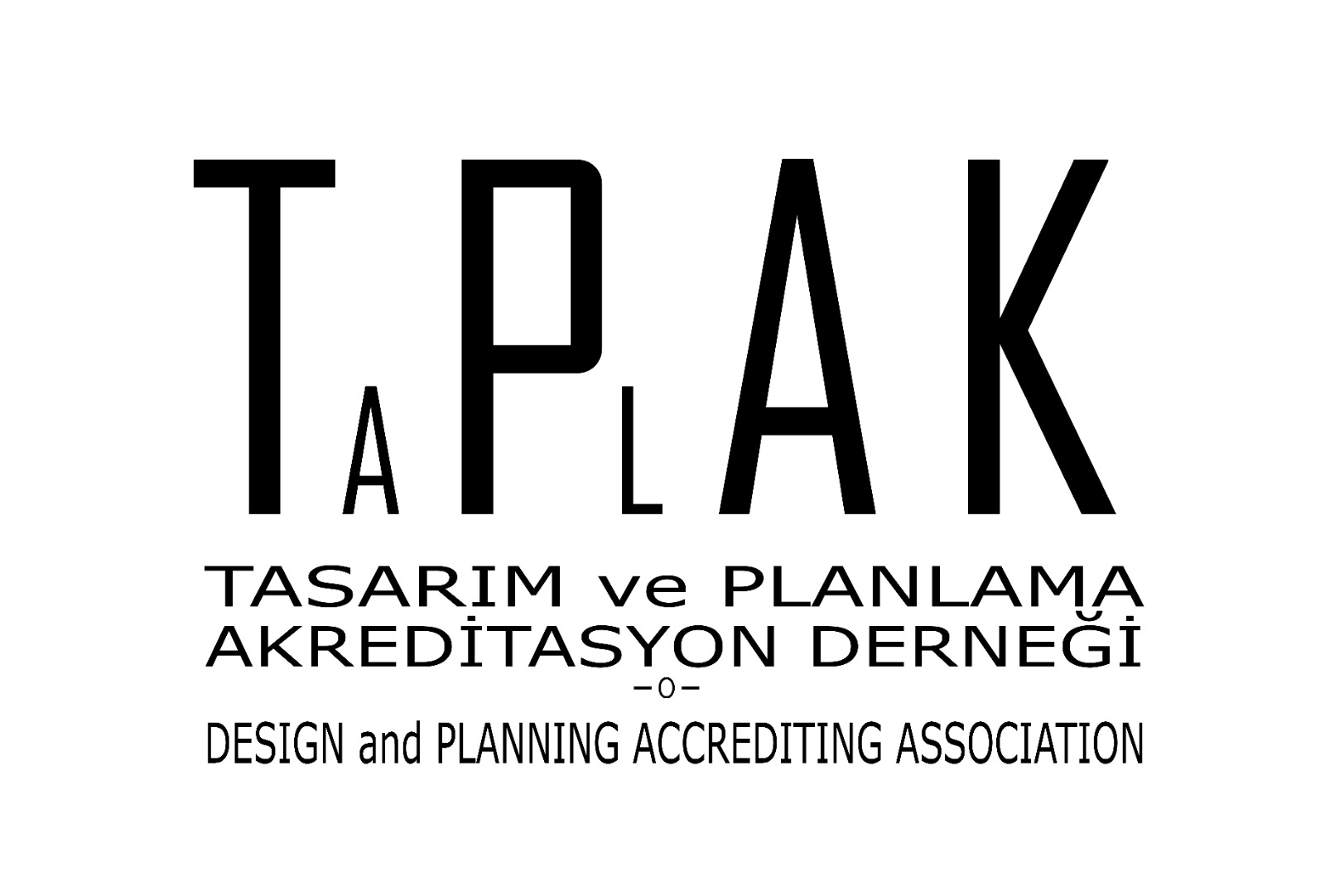 TASARIM VE PLANLAMA AKREDİTASYON DERNEĞİAKREDİTASYON DEĞERLENDİRME KONTROL FORMUOYKORGANİZASYON YÜRÜTME KURULUAYKAKREDİTASYON KURULLARIKonur 2 Sokak No:34/10 Kızılay – Ankarataplakder@gmail.comwww.taplak.orgSürüm 3.0-20230504(AKREDİTE OLACAK PROGRAM ADI) Programları Akreditasyon Değerlendirme Kontrol FormuDEĞERLENDİRMEYE İLİŞKİN BİLGİLERDEĞERLENDİRMEYE İLİŞKİN BİLGİLERDEĞERLENDİRMEYE İLİŞKİN BİLGİLERBaşvuru Türü İlk Akreditasyon Akreditasyon YenilemeDeğerlendirme Türü Saha Ziyareti Öncesi Değerlendirme Saha Ziyareti Sırası DeğerlendirmeZiyareti Tarihleri:Başvuru No/TarihBaş DeğerlendiriciDeğerlendiricinin AdıTarih ve İmzaPROGRAMA İLİŞKİN BİLGİLERPROGRAMA İLİŞKİN BİLGİLERDeğerlendirilen Program AdıProgram Yöneticisinin AdıBağlı Olduğu ÜniversiteBağlı Olduğu Fakülte-Bölümİletişim ve Adres BilgileriUBUKUİÖUygunlukBüyük UygunsuzlukKüçük Uygunsuzlukİyileştirme ÖnerisiÖlçütAçıklamalarBulgu 1. PROGRAMIN MİSYONU, AMAÇLAR VE EĞİTİM HEDEFLERİ1. PROGRAMIN MİSYONU, AMAÇLAR VE EĞİTİM HEDEFLERİ1. PROGRAMIN MİSYONU, AMAÇLAR VE EĞİTİM HEDEFLERİ1.1.1.2.1.3.1.4.1.5.1.6.1.7.1.8.ÖlçütAçıklamalarBulgu 2. PROGRAM ÇIKTILARI VE MÜFREDAT2. PROGRAM ÇIKTILARI VE MÜFREDAT2. PROGRAM ÇIKTILARI VE MÜFREDAT2.1.2.2.2.3.2.4.2.5.2.6.2.7.2.8.2.9.ÖlçütAçıklamalarBulgu 3. ÖĞRENCİLER3. ÖĞRENCİLER3. ÖĞRENCİLER3.1.3.2.3.3.3.4.3.5.3.6.3.7.3.8.ÖlçütAçıklamalarBulgu 4. ÖĞRETİM KADROSU4. ÖĞRETİM KADROSU4. ÖĞRETİM KADROSU4.1.4.2.4.3.4.4.4.5.4.6.4.7.ÖlçütAçıklamalarBulgu 5. MEZUNLAR5. MEZUNLAR5. MEZUNLAR5.1.5.2.5.3.ÖlçütAçıklamalarBulgu 6. SÜREKLİ İYİLEŞTİRME6. SÜREKLİ İYİLEŞTİRME6. SÜREKLİ İYİLEŞTİRME6.1.6.2.6.3.6.4.6.5.6.6.ÖlçütAçıklamalarBulgu 7. FİZİKSEL İMKÂN VE KAYNAKLAR7. FİZİKSEL İMKÂN VE KAYNAKLAR7. FİZİKSEL İMKÂN VE KAYNAKLAR7.1.7.2.7.3.7.4.ÖlçütAçıklamalarBulgu 8. YÖNETİM VE MALİ KAYNAKLAR8. YÖNETİM VE MALİ KAYNAKLAR8. YÖNETİM VE MALİ KAYNAKLAR8.1.8.2.8.3.8.4.ÖlçütAçıklamalarBulgu 9. TOPLUMLA İLİŞKİLER9. TOPLUMLA İLİŞKİLER9. TOPLUMLA İLİŞKİLER9.1.9.2.9.3.9.4.UYGUNSUZLUK ÖZET TABLOSUUYGUNSUZLUK ÖZET TABLOSUUYGUNSUZLUK ÖZET TABLOSU Büyük Uygunsuzluk (…….adet) Ölçüt numaraları belirtilmeli Küçük Uygunsuzluk (…….adet) Ölçüt numaraları belirtilmeli İyileştirme Önerisi (…….adet)Ölçüt numaraları belirtilmeliDİĞER AÇIKLAMA VE DEĞERLENDİRMELERDİĞER AÇIKLAMA VE DEĞERLENDİRMELERDİĞER AÇIKLAMA VE DEĞERLENDİRMELER